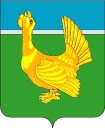 Администрация Верхнекетского районаПОСТАНОВЛЕНИЕО внесении изменений в постановление Администрации Верхнекетского района от 09.09.2014 №1086 «Об определении уполномоченного органа по оказанию помощи детям-сиротам и детям, оставшимся без попечения родителей, в виде однократного ремонта жилых помещений, единственными собственниками которых они являются, в муниципальном образовании «Верхнекетский район» В целях приведения муниципального нормативного правового акта в соответствие с законодательством Российской Федерации, ПОСТАНОВЛЯЮ:1. Внести в постановление Администрации Верхнекетского района  от 09.09.2014 №1086 «Об определении уполномоченного органа по оказанию помощи детям-сиротам и детям, оставшимся без попечения родителей, в виде однократного ремонта жилых помещений, единственными собственниками которых они являются, в муниципальном образовании «Верхнекетский район» следующие изменения:1) в наименовании слова «в муниципальном образовании «Верхнекетский район» заменить словами «муниципальном образовании Верхнекетский район Томской области»;2) в пункте 1 слова «в муниципальном образовании «Верхнекетский район» заменить словами «муниципальном образовании Верхнекетский район Томской области»;3) в пункте 5 постановления слова «Гусельникову М.П.» исключить.2. Настоящее постановление вступает в законную силу со дня его опубликования в информационном вестнике Верхнекетского района «Территория» и распространяет своё действие на правоотношения, возникшие с 01 января 2020 года. 3. Разместить настоящее постановление на официальном сайте Администрации Верхнекеткого района. И.о. Главы Верхнекетского района                                                 С.А. АльсевичРомашова21138Дело-2,  Ромашова -1«13»  февраля  2020 г.р.п. Белый ЯрВерхнекетского районаТомской области                                № 120